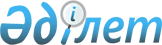 О предоставлении подъемного пособия и социальной поддержки для приобретения или строительства жилья специалистам в области здравоохранения, бразования, социального обеспечения, культуры, спорта и агропромышленного комплекса, прибывшим для работы и проживания в сельские населенные пункты Сарканского района
					
			Утративший силу
			
			
		
					Решение Сарканского районного маслихата Алматинской области от 05 мая 2014 года № 35-186. Зарегистрировано Департаментом юстиции Алматинской области 21 мая 2014 года № 2728. Утратило силу решением Сарканского районного маслихата Алматинской области от 12 февраля 2015 года № 50-257      Сноска. Утратило силу решением Сарканского районного маслихата Алматинской области от 12.02.2015 № 50-257 (вводится в действие по истечении десяти календарных дней после дня его первого официального опубликования).

      Примечание РЦПИ:

      В тексте документа сохранена пунктуация и орфография оригинала.



      В соответствии с пунктом 8 статьи 18 Закона Республики Казахстан от 8 июля 2005 года "О государственном регулировании развития агропромышленного комплекса и сельских территорий" Сарканский районный маслихат РЕШИЛ:



      1. Предоставить подъемное пособие и социальную поддержку для приобретения или строительства жилья специалистам в области здравоохранения, образования, социального обеспечения, культуры, спорта и агропромышленного комплекса, прибывшим для работы и проживания в сельские населенные пункты Сарканского района.



      2. Контроль за исполнением настоящего решения возложить на постоянную комиссию по вопросам "Полномочия депутатов, законности, охраны правопорядка, социальной политики, взаимодействия с молодежными и общественными объединениями".



      3. Настоящее решение вступает в силу со дня государственной регистрации в органах юстиции и вводится в действие по истечении десяти календарных дней после дня его первого официального опубликования.

 
					© 2012. РГП на ПХВ «Институт законодательства и правовой информации Республики Казахстан» Министерства юстиции Республики Казахстан
				      Председатель сессииАлинов Е.      Секретарь маслихатаАбдрахманов К.      СОГЛАСОВАНО      Руководитель государственного      учреждения "Отдел экономики      и бюджетного планирования      Сарканского района"Аязбаев Талгат Токтасынович